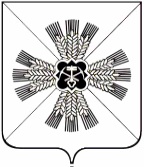 КЕМЕРОВСКАЯ ОБЛАСТЬАДМИНИСТРАЦИЯ ПРОМЫШЛЕННОВСКОГО МУНИЦИПАЛЬНОГО РАЙОНАПОСТАНОВЛЕНИЕот «29» октября 2018 № 1237-Ппгт. ПромышленнаяО внесении изменений в постановление администрации Промышленновского муниципального района от 09.11.2017 № 1271-П «Об утверждении муниципальной программы «Поддержка малого и среднего предпринимательства в Промышленновском районе» на    2018-2020 годы»   В соответствии с постановлением администрации Промышленновского муниципального района от 29.07.2016 № 684-П «Об утверждении порядка разработки, реализации и оценки эффективности муниципальных программ, реализуемых за счет средств районного бюджета», в целях реализации полномочий администрации Промышленновского муниципального района:Внести в постановление администрации Промышленновского муниципального района от 09.11.2017 № 1271-П «Об утверждении муниципальной программы «Поддержка малого и среднего предпринимательства в Промышленновском районе» на 2018 - 2020 годы (далее - постановление) следующие изменения:1.1. В заголовке и пункте 1 постановления цифры «2018-2020» заменить цифрами «2018-2021».Внести в муниципальную программу «Поддержка малого и среднего предпринимательства в Промышленновском районе» на 2018 - 2020 годы (далее – Программа) следующие изменения:2.1. В заголовке Программы цифры «2018-2020» заменить цифрами «2018-2021»;  2.2. Паспорт Программы изложить в  редакции согласно приложению    № 1 к настоящему постановлению;  2.3. Разделы 3-5  Программы изложить в редакции согласно приложению № 2 к настоящему постановлению.  3. Настоящее постановление подлежит обнародованию на официальном сайте администрации Промышленновского муниципального района в сети Интернет.  4. Контроль  за  исполнением  настоящего  постановления  возложить на  заместителя  главы  Промышленновского муниципального района              О.А. Игину.        5. Настоящее постановление вступает в силу со дня подписания.         Положения паспорта муниципальной программы, раздела 4 текстовой части муниципальной программы в части ресурсного обеспечения на 2018-2021годы, раздела 5 текстовой части муниципальной программы в части плановых значений целевого показателя (индикатора) на 2018-2021 годы (в редакции настоящего постановления) применяются к правоотношениям, возникающим при составлении и исполнении бюджета района, начиная с бюджета на 2019 год и плановый период 2020 и 2021 годов.Исп. А.А. Зарубинател.7-19-17Приложение № 1к постановлениюадминистрации Промышленновскогомуниципального районаот 29 октября 2018 № 1237-ППаспорт муниципальной программы«Поддержка малого и среднего предпринимательства в Промышленновском районе» на 2018 - 2021 годы                       Заместитель главыПромышленновского муниципального района                              О.А. ИгинаПриложение № 2к постановлениюадминистрации Промышленновскогомуниципального районаот 29 октября 2018 № 1237-П3. Перечень подпрограмм программы с кратким описанием подпрограмм, основных мероприятий и мероприятий программыРесурсное обеспечение реализации программы «Поддержка малого и среднего предпринимательства в Промышленновском районе» на 2018 - 2021 годы5. Сведения о планируемых значениях целевых показателей (индикаторов)программы(по годам реализации муниципальной программы)                           Заместитель главыПромышленновского муниципального района                                                                                                            О.А. ИгинаГлаваПромышленновского муниципального района Д.П. Ильин Д.П. ИльинНаименование муниципальной программыМуниципальная  программа «Поддержка малого и среднего предпринимательства в Промышленновском районе» на 2018 – 2021  годыДиректор муниципальной программыЗаместитель главы Промышленновского муниципального района Ответственный исполнитель (координатор)  муниципальной программыСектор предпринимательства и потребительского рынка  администрации Промышленновского муниципального районаИсполнители муниципальной программыСектор предпринимательства и потребительского рынка администрации Промышленновского муниципального районаЦели муниципальной программыСоздание благоприятных условий для развития малого и среднего предпринимательства, наращивания объемов производства продукции и услуг, создания новых рабочих мест, решения социальных задач, обеспечения населения района качественными товарами и услугами.Задачи муниципальной программы- Развитие малого и среднего предпринимательства в производственной сфере и сфере услуг;- Содействие установлению взаимовыгодных экономических отношений между крупным, малым и средним бизнесом;- Стимулирование  инновационной деятельности;- Уменьшение затрат субъектов малого и среднего предпринимательства. Срок реализации муниципальной программы2018 – 2021  годыОбъемы и источники финансирования муниципальной программы  в целом и с разбивкой по годам ее реализацииВсего средств – 360,0 рублей,в том числе по годам реализации:2018 год – 90,0 тыс. рублей;2019 год – 90,0 тыс. рублей;2020 год – 90,0 тыс. рублей;2021 год – 90,0 тыс. рублей,из них:районный бюджет – 360,0 рублей,в том числе по годам реализации:2018 год – 90,0 тыс. рублей;2019 год – 90,0 тыс. рублей;2020 год – 90,0 тыс. рублей;2021 год – 90,0 тыс. рублей.Всего средств – 360,0 рублей,в том числе по годам реализации:2018 год – 90,0 тыс. рублей;2019 год – 90,0 тыс. рублей;2020 год – 90,0 тыс. рублей;2021 год – 90,0 тыс. рублей,из них:районный бюджет – 360,0 рублей,в том числе по годам реализации:2018 год – 90,0 тыс. рублей;2019 год – 90,0 тыс. рублей;2020 год – 90,0 тыс. рублей;2021 год – 90,0 тыс. рублей.Ожидаемые конечные результаты реализации муниципальной программы- Увеличение числа субъектов малого и среднего предпринимательства. № п/пНаименование мероприятияКраткое описание мероприятияНаименование целевого показателя (индикатора)Порядок определения (формула)12345Муниципальная  программа  «Поддержка  малого и среднего предпринимательства в Промышленновском районе» на  2018 - 2021 годыМуниципальная  программа  «Поддержка  малого и среднего предпринимательства в Промышленновском районе» на  2018 - 2021 годыМуниципальная  программа  «Поддержка  малого и среднего предпринимательства в Промышленновском районе» на  2018 - 2021 годыМуниципальная  программа  «Поддержка  малого и среднего предпринимательства в Промышленновском районе» на  2018 - 2021 годыМуниципальная  программа  «Поддержка  малого и среднего предпринимательства в Промышленновском районе» на  2018 - 2021 годы1.Цель: Создание условий для дальнейшего развития субъектов малого и среднего предпринимательства, осуществляющих деятельность на территории района Цель: Создание условий для дальнейшего развития субъектов малого и среднего предпринимательства, осуществляющих деятельность на территории района Цель: Создание условий для дальнейшего развития субъектов малого и среднего предпринимательства, осуществляющих деятельность на территории района Цель: Создание условий для дальнейшего развития субъектов малого и среднего предпринимательства, осуществляющих деятельность на территории района 1.Задача: Уменьшение затрат субъектов малого и среднего предпринимательстваЗадача: Уменьшение затрат субъектов малого и среднего предпринимательстваЗадача: Уменьшение затрат субъектов малого и среднего предпринимательстваЗадача: Уменьшение затрат субъектов малого и среднего предпринимательства1.1.1Предоставление субсидий субъектам малого и среднего предпринимательства на участие в выставках и ярмарках2Компенсация до 80 % от суммы фактически произведенных и документально подтвержденных затрат субъектов малого и среднего предпринимательства, максимальная сумма субсидии – до 10 тыс. рублей3Количество субъектов малого и среднего предпринимательства, получивших финансовую поддержку, для возмещения части затрат на участие в выставках и ярмарках, единиц4Фактическое количество  субъектов малого и среднего предпринимательства, получивших финансовую поддержку, для возмещения части затрат на участие в выставках и ярмарках, единиц51.2.Организация обучения субъектов малого и среднего предпринимательстваОрганизация обучения субъектов малого и среднего предпринимательства в рамках федерального образовательного курсаКоличество участников, прошедших обучение, единицФактическое количество участников, прошедших обучение, единиц1.3.Информационная поддержка субъектов малого и среднего предпринимательстваРазмещение информационных материалов по вопросам развития малого и среднего предпринимательства в печатных и электронных средствах массовой информацииКоличество опубликованных материалов в средствах массовой информации, единицКоличество фактически опубликованных материалов в отчетном периоде№ п/пНаименование муниципальной программы, подпрограммы, основного мероприятия,  мероприятияИсточник финансированияОбъем финансовых ресурсов, тыс. рублейОбъем финансовых ресурсов, тыс. рублейОбъем финансовых ресурсов, тыс. рублейОбъем финансовых ресурсов, тыс. рублейНаименование муниципальной программы, подпрограммы, основного мероприятия,  мероприятияИсточник финансирования2018 год2019 год 2020 год2021 год1234567Муниципальная программа «Поддержка малого и среднего предпринимательства в Промышленновском районе» на 2018 – 2021  годыВсего90,090,090,090,0Муниципальная программа «Поддержка малого и среднего предпринимательства в Промышленновском районе» на 2018 – 2021  годырайонный бюджет 90,090,090,090,0Муниципальная программа «Поддержка малого и среднего предпринимательства в Промышленновском районе» на 2018 – 2021  годыиные не запрещенные законодательством источники:Муниципальная программа «Поддержка малого и среднего предпринимательства в Промышленновском районе» на 2018 – 2021  годыфедеральный бюджет Муниципальная программа «Поддержка малого и среднего предпринимательства в Промышленновском районе» на 2018 – 2021  годыобластной  бюджетМуниципальная программа «Поддержка малого и среднего предпринимательства в Промышленновском районе» на 2018 – 2021  годысредства бюджетов государственных внебюджетных фондов Муниципальная программа «Поддержка малого и среднего предпринимательства в Промышленновском районе» на 2018 – 2021  годысредства юридическихи физических лиц1.1.Предоставление субсидий субъектам малого и среднего предпринимательства на участие в выставках и ярмаркахВсего30,030,030,030,0Предоставление субсидий субъектам малого и среднего предпринимательства на участие в выставках и ярмаркахрайонный бюджет 30,030,030,030,0Предоставление субсидий субъектам малого и среднего предпринимательства на участие в выставках и ярмаркахиные не запрещенные законодательством источники:Предоставление субсидий субъектам малого и среднего предпринимательства на участие в выставках и ярмаркахобластной  бюджет1234567средства бюджетов государственных внебюджетных фондов средства юридическихи физических лиц1.2Организация обучения субъектов малого и среднего предпринимательстваВсего30,030,030,030,0Организация обучения субъектов малого и среднего предпринимательстварайонный бюджет 30,030,030,030,0Организация обучения субъектов малого и среднего предпринимательстваиные не запрещенные законодательством источники:Организация обучения субъектов малого и среднего предпринимательствафедеральный бюджет Организация обучения субъектов малого и среднего предпринимательстваобластной  бюджетОрганизация обучения субъектов малого и среднего предпринимательствасредства бюджетов государственных внебюджетных фондов Организация обучения субъектов малого и среднего предпринимательствасредства юридическихи физических лиц1.3Информационная поддержка субъектов малого и среднего предпринимательства Всего30,030,030,030,0Информационная поддержка субъектов малого и среднего предпринимательства районный бюджет 30,030,030,030,0Информационная поддержка субъектов малого и среднего предпринимательства иные не запрещенные законодательством источники:Информационная поддержка субъектов малого и среднего предпринимательства федеральный бюджет Информационная поддержка субъектов малого и среднего предпринимательства областной  бюджет1234567средства бюджетов государственных внебюджетных фондов средства юридическихи физических лиц№ п/пНаименование муниципальной программы Промышленновского муниципального района, подпрограммы, основного мероприятия, мероприятияНаименование целевого показателя (индикатора)Единица измеренияПлановое значение целевого показателя (индикатора)Плановое значение целевого показателя (индикатора)Плановое значение целевого показателя (индикатора)Плановое значение целевого показателя (индикатора)№ п/пНаименование муниципальной программы Промышленновского муниципального района, подпрограммы, основного мероприятия, мероприятияНаименование целевого показателя (индикатора)Единица измерения2018 год2019 год2020 год2021 год12345678Муниципальная программа «Поддержка малого и среднего предпринимательства в Промышленновском районе» на 2018 – 2021  годыЧисло субъектов малого и среднего предпринимательстваЕдиниц на 10 тыс. человек населения217,0218,0219,0220,01.1.Предоставление субсидий субъектам малого и среднего предпринимательства на участие в выставках и ярмаркахКоличество субъектов малого и среднего предпринимательства, получивших финансовую поддержку, для возмещения части на участие в выставках и ярмарках, единицединиц3333123456781.2.Организация обучения субъектов малого и среднего предпринимательстваКоличество участников, прошедших обучение, единицединиц33331.3.Информационная поддержка субъектов малого и среднего предпринимательства (сюжеты, статьи)Количество опубликованных материалов в средствах массовой информации, единицединиц3333